Uppgifter om doktorandenMarkera de uppgifter som berörs av förändring  Huvudhandledare			 Biträdande handledareTidigare huvudhandledareNy huvudhandledareTidigare biträdande handledareNy biträdande handledare  Byte eller tillägg av institutionAnge huvudinstitution samt övrig(a) institution(er) vid vilken (vilka) den studerande ska vara registreradÖvrig(a) institution(er)UnderskrifterDoctoral student information Mark the box(es) for any information that is/are affected by the change(s)  Principal supervisor			  Assistant supervisorPrevious principal supervisorNew principal supervisorPrevious assistant supervisorNew assistant supervisor  Change or addition of department State the main department as well as other department(s) where the doctoral student should be registeredOther department(s)Signatures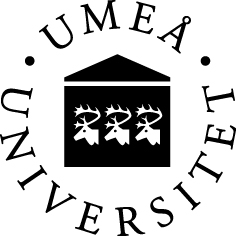 UMEÅ UNIVERSITET
Fakulteten för 


UTBILDNING PÅ FORSKARNIVÅByte av handledare eller institution
Datum      Efternamn, tilltalsnamn (övriga förnamn anges med initialer)Efternamn, tilltalsnamn (övriga förnamn anges med initialer)PersonnummerInstitutionE-postE-postTitel och namnTelefon (inkl riktnr)InstitutionE-postNamnNamnNamnAkademisk titelInstitution/enhet, adressInstitution/enhet, adressInstitution/enhet, adress
 Kvinna       ManTjänstetitel och arbetsgivareTjänstetitel och arbetsgivareTjänstetitel och arbetsgivareDocent Ja, år         NejTelefon (inkl riktnr)MobiltelefonFaxHar genomgått formell handledarutbildningE-postE-postE-post Ja, dokumentation bifogas NejTitel och namnTelefon (inkl riktnr)InstitutionE-postNamnNamnNamnAkademisk titelInstitution/enhet, adressInstitution/enhet, adressInstitution/enhet, adress
 Kvinna        ManTjänstetitel och arbetsgivareTjänstetitel och arbetsgivareTjänstetitel och arbetsgivareDocent Ja, år             NejTelefon (inkl riktnr)MobiltelefonFaxHar genomgått formell handledarutbildningE-postE-postE-post Ja, dokumentation bifogas NejHuvudinstitution vid vilken doktoranden för närvarande är registreradHuvudinstitution Namnteckning (Doktorand)DatumNamnförtydligandeNamnteckning (Huvudhandledare)DatumNamnförtydligandeNamnteckning (Tidigare huvudhandledare)DatumNamnförtydligandeNamnteckning (Biträdande handledare)DatumNamnförtydligandeNamnteckning (Tidigare biträdande handledare)DatumNamnförtydligandeNamnteckning (Prefekt)DatumNamnförtydligandeUMEÅ UNIVERSITY
Faculty of 

DOCTORAL STUDIESChange of supervisor or departmentDate      Family name, given name, initialsFamily name, given name, initialsSwedish social sec nr/Date of birthDepartmentE-mailE-mailAcademic title and namePhone (incl. area code)DepartmentE-mailNameNameNameAcademic titleDepartment/unit, addressDepartment/unit, addressDepartment/unit, address
 Female       MaleWork title and employerWork title and employerWork title and employerAssociate professor Yes, year            NoPhone (incl. area code)Mobile phoneFaxHas had formal training in supervision?E-mailE-mailE-mail Yes, documentation enclosed NoWork title and namePhone (incl. area code)DepartmentE-mailNameNameNameAcademic titleDepartment/unit, addressDepartment/unit, addressDepartment/unit, address
 Female        MaleWork title and employerWork title and employerWork title and employerAssociate professor Yes, year            NoPhone (incl. area code)Mobile phoneFaxHas had formal training in supervision?E-mailE-mailE-mail Yes, documentation enclosed NoMain department where the doctoral student is currently registeredMain departmentSignature (Doctoral student)DatePrint nameSignature (Principal supervisor)DatePrint nameSignature (Previous principal supervisor)DatePrint nameSignature (Assistant supervisor)DatePrint nameSignature (Previous assistant supervisor)DatePrint nameSignature (Head of department)DatePrint name